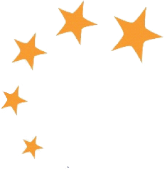 Thank you for your interest in gaining accreditation with British Accreditation Council (BAC). Please complete this enquiry form in full and submit it by emailing info@the-bac.org.  A member of our team will then be in contact to arrange a meeting to discuss how to become BAC accredited.  Please mark a cross in relevant boxes (click in relevant box)For information on how we will use your data please read our Privacy Policy http://www.the-bac.org/privacy-policy/ORGANISATIONCOURSESHIGHER EDUCATION (HE) PROVIDERS ONLY(to be completed only by organisations which offer full degree programmes, Foundation, Undergraduate, Masters’ or PhD)  All providers please complete the section below  Name of Organisation:Name of Main Contact:Main Contact’s Role in Organisation:Tel. of Main Contact:E-mail of Main Contact:Organisation’s Website address:Location of Head Office:  UK Outside UK (please specify below)Please state which country:Where is the company registered for tax purposes? UK Outside UKHow many learners study with you per year: 1 – 10  11 – 50 51 - 100  101 - 500  501 - 1000  1001 – 5000  5000 +What is the minimum age of the learners?How did you hear about BAC? Internet Search Word of mouth Recommendation Government list for accreditation agencies Previously accredited by BAC Other (please give details)Why is your organisation seeking accreditation?Are you looking to apply under our Micro-credentials Pilot Scheme?How long are the courses offered?  26 weeks or less More than 26 weeksHow many courses on average are run per year?How long has your organisation been running courses for, when was the training organisation established?Type of Delivery:  Face-To-Face Online/Distance Learning MixMain level of education catered for? Primary (ages 4-11) Secondary (ages 11-18) Tertiary (ages 18+)Are Higher Education, degree level courses offered?  Yes (please complete the HE section below if full degree programmes are offered.) NoIf you are not a Higher Education institution, please continue onto to the signaturesection towards the end of the form.If you are not a Higher Education institution, please continue onto to the signaturesection towards the end of the form.Does your organisation offer full degree programmes or in conjunction with a third-party provider?  Full programme In conjunction with a third-party provider UK HE Providers onlyUK HE Providers onlyDoes your organisation have Degree Awarding Powers (DAP/FDAP/TDAP/RDAP)? Yes  No Does your organisation have any validation agreements with a recognised Higher Education Institution with Degree Awarding Powers? Yes (please specify below) NoPlease list who the validation agreements are with:If your validating agreement is ending do you have an agreement with the validating university for all current students to complete their course (teaching out agreement)?  Yes  NoInternational HE Providers onlyInternational HE Providers onlyDoes your organisation have the right to award degrees (National or Federal approval or licence to award degrees)? Yes  NoDoes your organisation have any validation agreements with a recognised Higher Education Institutions with Degree Awarding Powers? Yes (please specify below) NoPlease list who the validation agreements are with:I have read and understood BAC Privacy Policy:I have read and understood BAC Privacy Policy:NameE-mailDateWe appreciate that your details and data are confidential, so we won’t share your data with anyone outside of BAC. Please see our Privacy Policy for more information.http://www.the-bac.org/privacy-policy/We appreciate that your details and data are confidential, so we won’t share your data with anyone outside of BAC. Please see our Privacy Policy for more information.http://www.the-bac.org/privacy-policy/